        Жаркий февраль.Февраль пришел в конце зимы! Холодный он, но рады мы! Ведь очень скоро снег сойдет! Подснежник нежный расцветет!Заканчивается зима. Солнышко с каждым днем все выше и выше, а день все длиннее и теплее. Но ночи и утро бывают очень и очень холодными. Несмотря на утренний холод, в нашей теплой и светлой группе «Медузки» проходит много различных мероприятий.  Во-первых,  пришло время посадок. Огород на подоконнике в нашей группе является очень приятным занятием, особенно зимой, когда хочется не только отведать свежие дары природы, но и посмотреть на цвет зелени лука, а потом и укропа. А еще мы посадили нынче землянику и помидоры,  пока зеленеет лук.  Будем ждать, когда зазеленеет рассада помидоров и земляники.17 февраля 2021 года исполнилось 115 лет со дня рождения Агнии Львовны Барто. Любому ребенку с раннего детства знакомы замечательные стихотворения этой детской поэтессы.  Дети нашей группы приняли участие в фотоконкурсе по стихам А.Л.Барто, конечно очень жаль, что наши работы не заняли призовых мест, но мы вспомнили стихи нашего детства, дети сами   придумывали сюжеты для фото.В нашей группе размещены центры по всем образовательным областям.  Для полноценной реализации системы воспитания патриотизма, развития активности и познавательного интереса создан центр патриотического воспитания. Центр пополнили новыми дидактическими играми, альбомами  «Моя малая Родина», «Все работы хороши – выбирай на вкус», «Профессии», «Армия прошлого», «Наша армия родная», «Славянская семья: родство, занятия» и др., демонстрационным  материалом  по ознакомлению с Родным краем, Родной страной.Дети нашей группы приняли участие в конкурсе исследовательских работ и творческих проектов «Моя малая Родина». Вместе с родителями и детьми мы обсудили и выбрали темы для защиты проектов. Дети отлично выступили со своими презентациями, мы много интересного узнали о своем городе. Вот такие темы были представлены сообществу: «Храм – Дом Божий», «Замечательные люди», «Новолялинский Центр Культуры», «Предприятие нашего города. НЦБК», «В городском саду играет духовой оркестр».«23 февраля – День защитника Отечества» - особенный день в жизни каждой семьи нашей страны. В этот праздник мы отдаем дань уважению и благодарности тем, кто мужественно защищал родную землю от захватчиков, а также тем, кто в мирное время несет нелегкую и ответственную службу. Мероприятия, которые прошли, были направлены на воспитание чувства уважения к Российской Армии, любви к Родине, формирование волевых качеств, целеустремленности, выдержки.  Дети приготовили подарки для своих пап: сшили из фетра брелки. Приняли участие в военной  квест - игре «Мы защитники», приняли участие в конкурсе «На страже Родины». Для поднятия праздничного настроения оформили стену пожеланий для пап.Для культурно-досуговой деятельности мы выбрали следующие темы: «Нетрадиционные техники рисования. Монотипия». Тема рисования «Золотая рыбка», «Приобщение дошкольников к русской культуре. Горница» Тема: технология «Река времени».В феврале мы получили следующие награды:Международный конкурс декоративно – прикладного творчества «Восхитительный мир аппликации», диплом 2 степени, куратор Фортуна Т.А., воспитатель;Всероссийский  ежемесячный конкурс «Лучший конспект» (конспект НОД «Снегири на ветке). Фортуна Т.А., воспитатель;Международный творческий конкурс «Творчество без границ», презентация «Зимующие птицы. Дятел», диплом 1 степени, Сабреков  Костя, воспитанник группы, куратор Аксютова О.В., воспитатель;Всероссийский ежемесячный конкурс «Лучшая методическая разработка» (Приобщение старших дошкольников к народным традициям), Аксютова О.В., воспитатель.Месяц февраль был очень интересным и насыщенным. Многообразие мероприятий заинтересовали и вовлекали не только детей, но и их родителей. Совместная подготовка, участие в конкурсах благотворно сказались на взаимоотношении детей, родителей и педагогов.Воспитатели группы «Медузки»:              Аксютова О.В.Фортуна Т.А.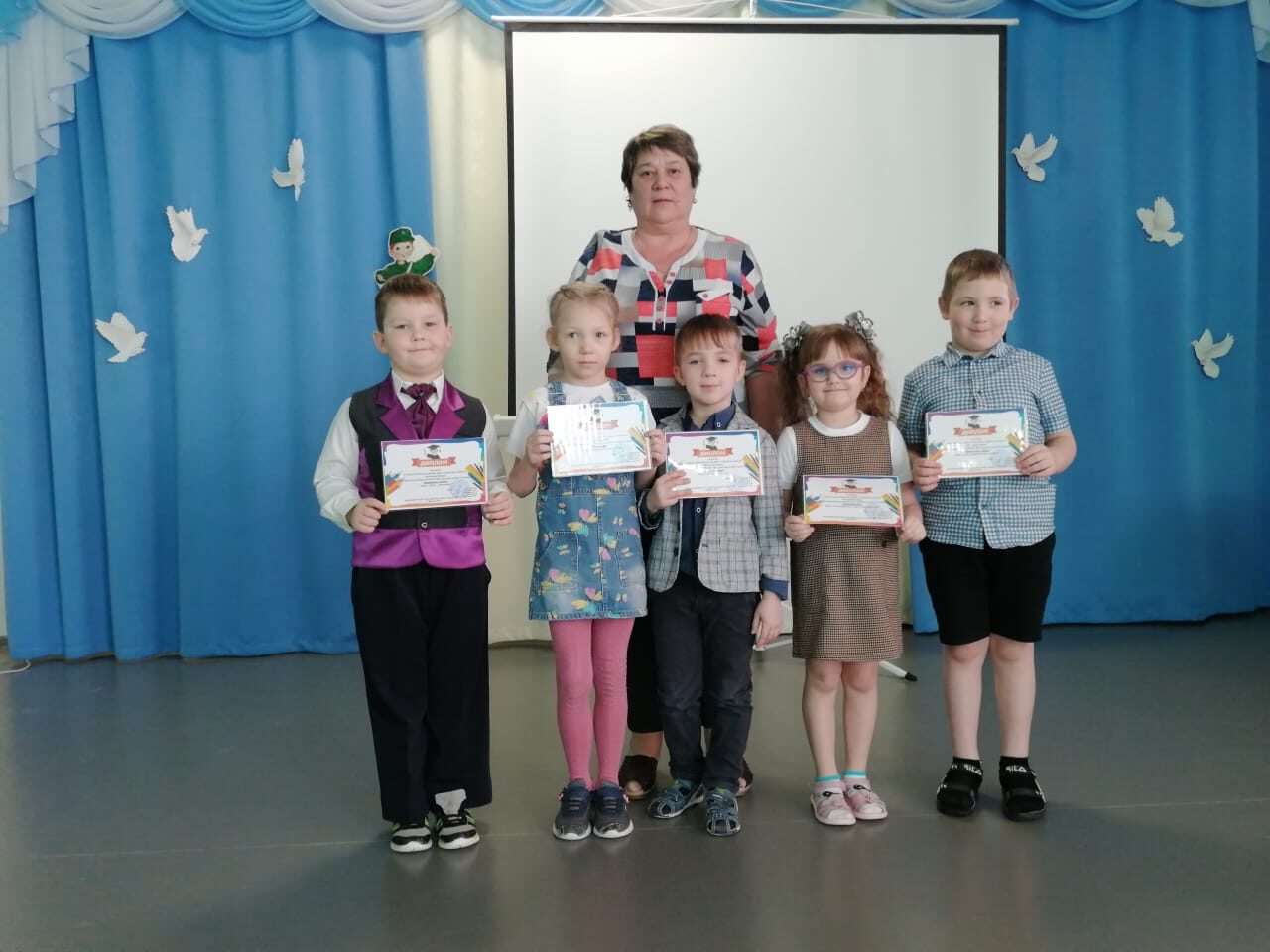 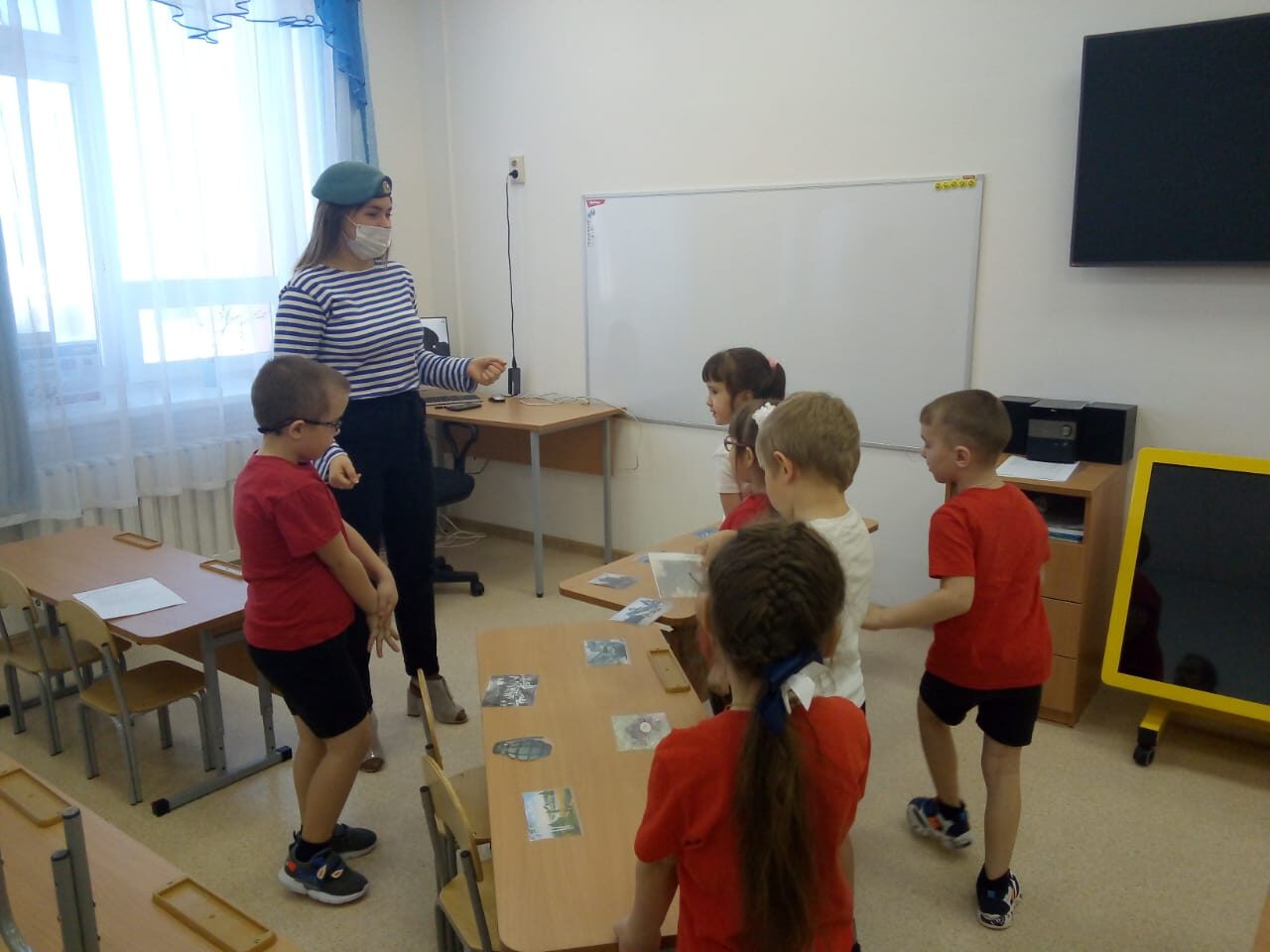 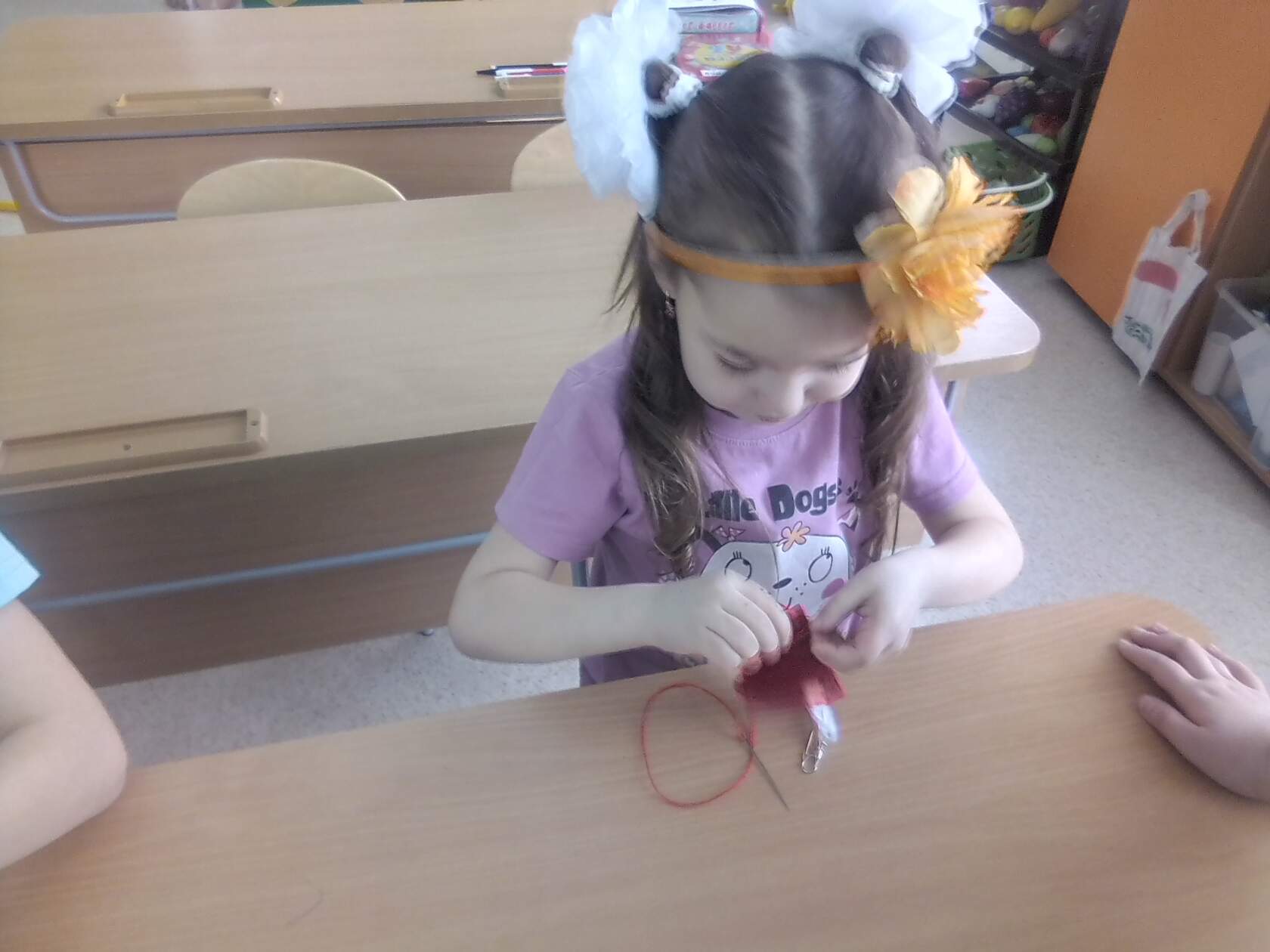 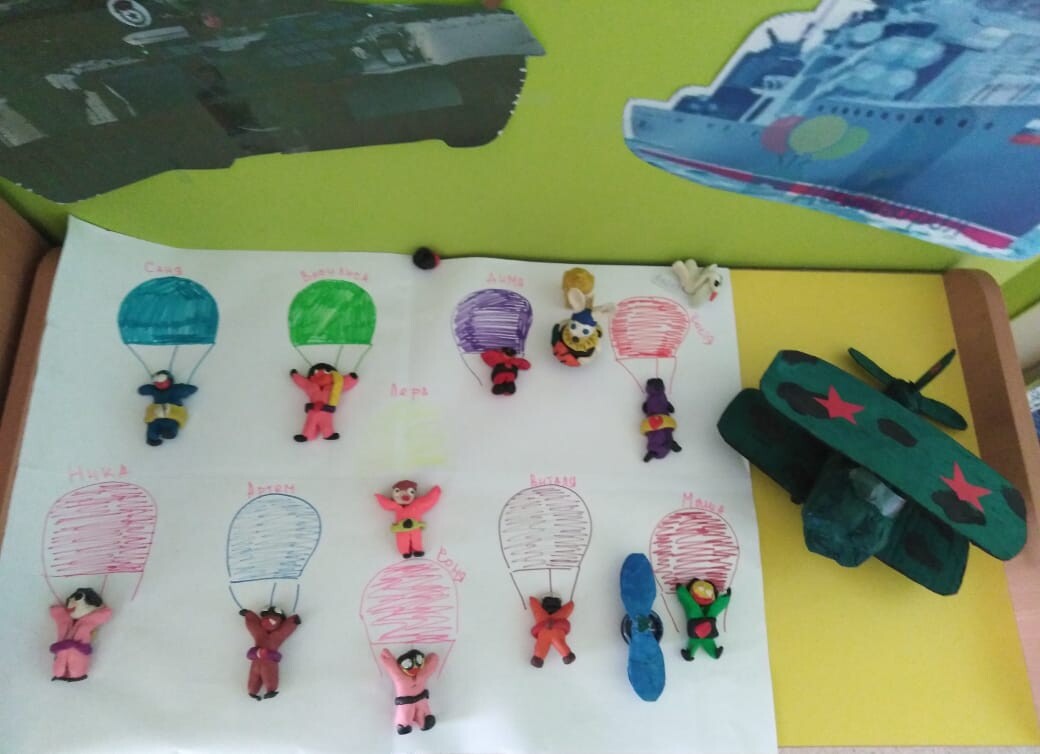 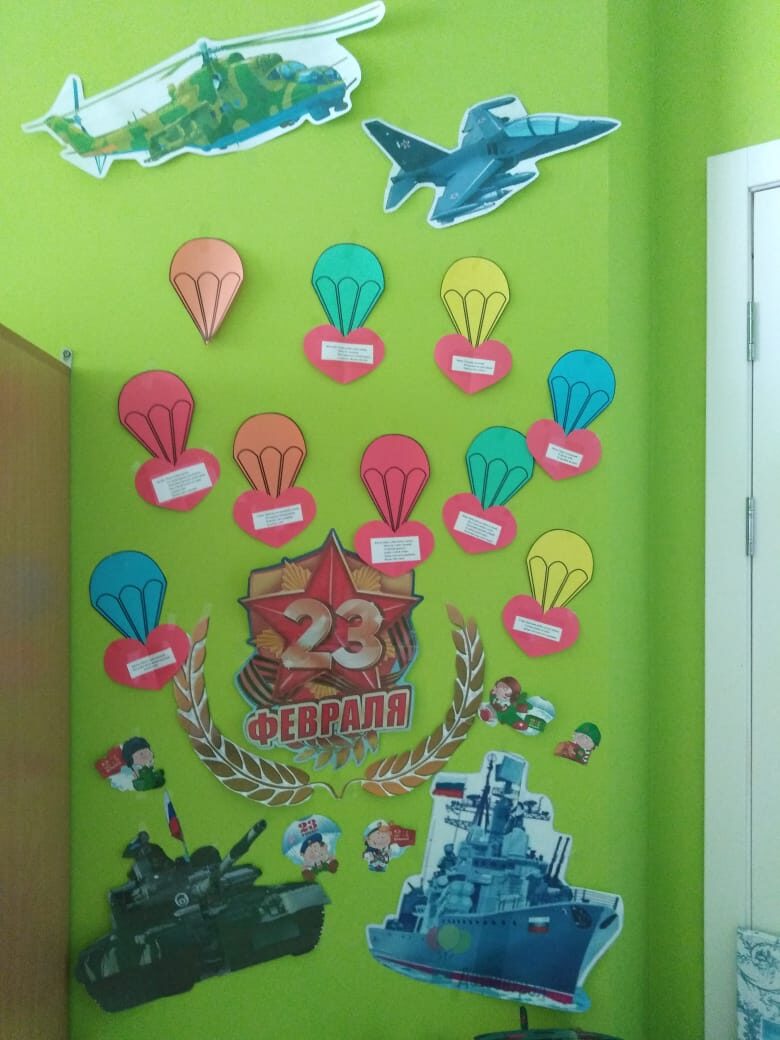 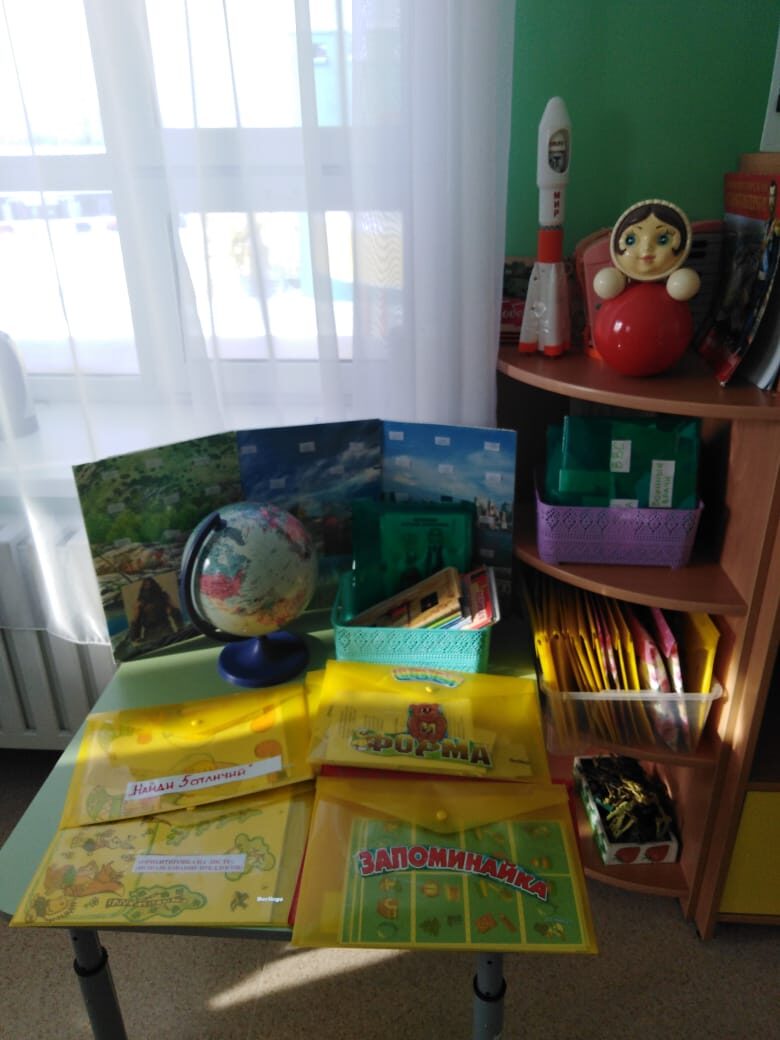 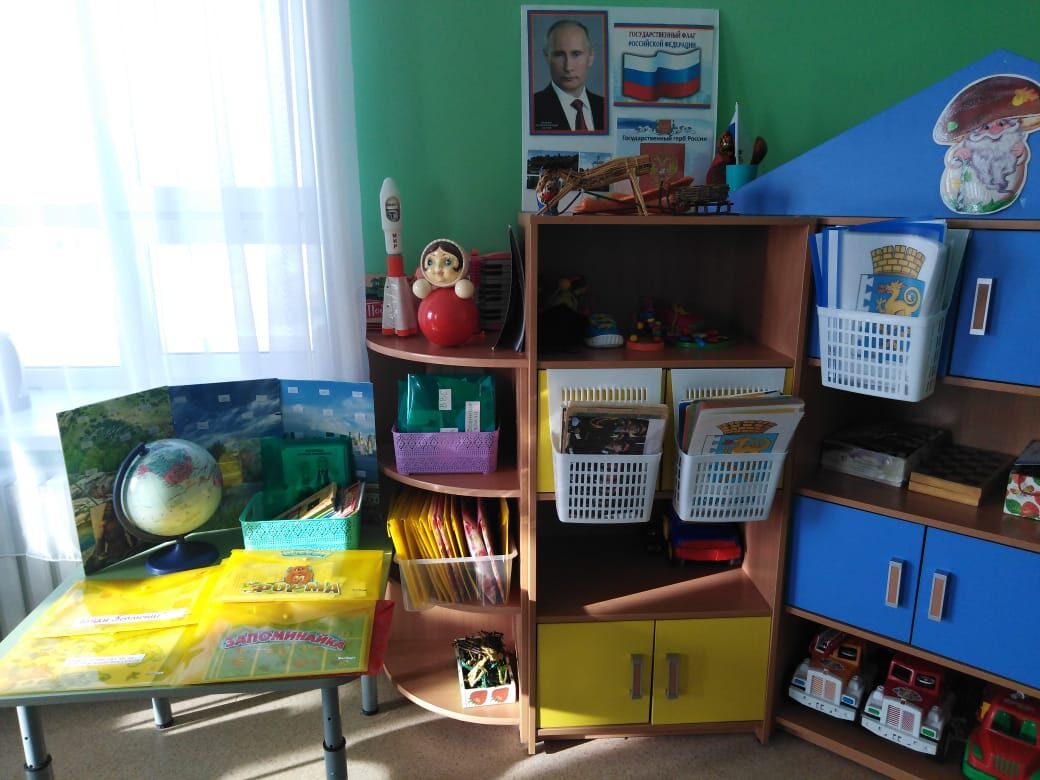 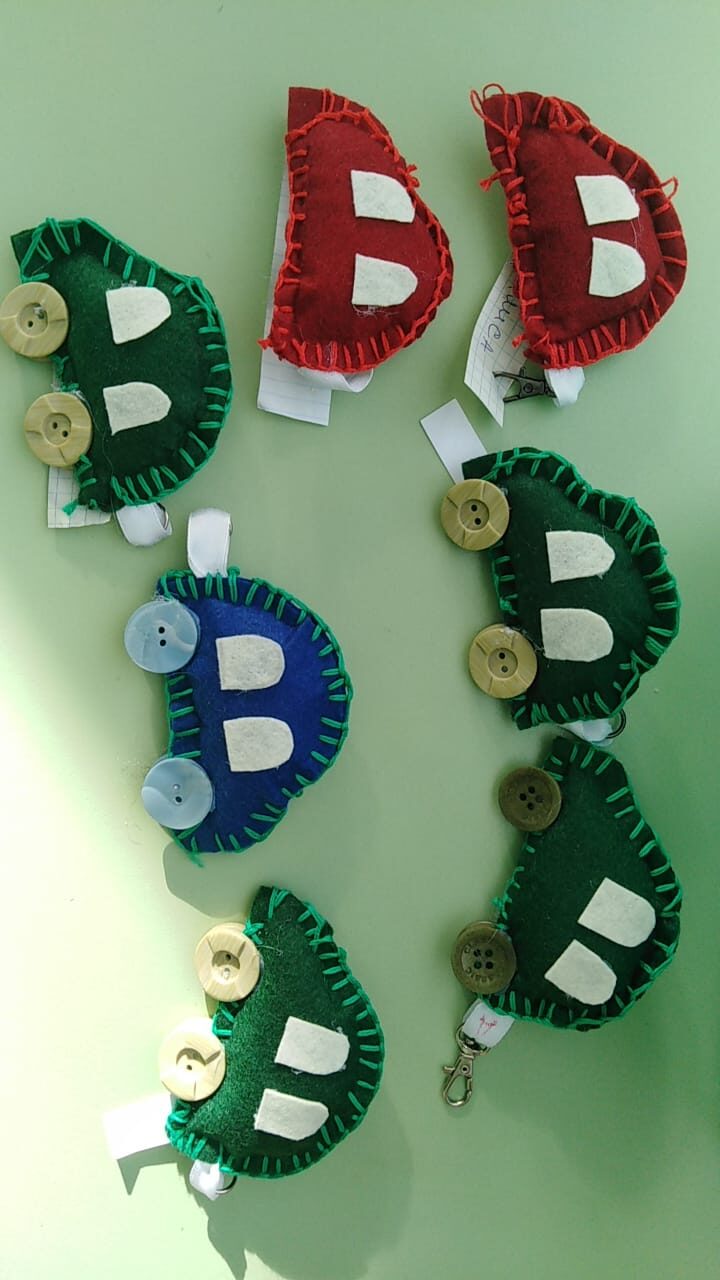 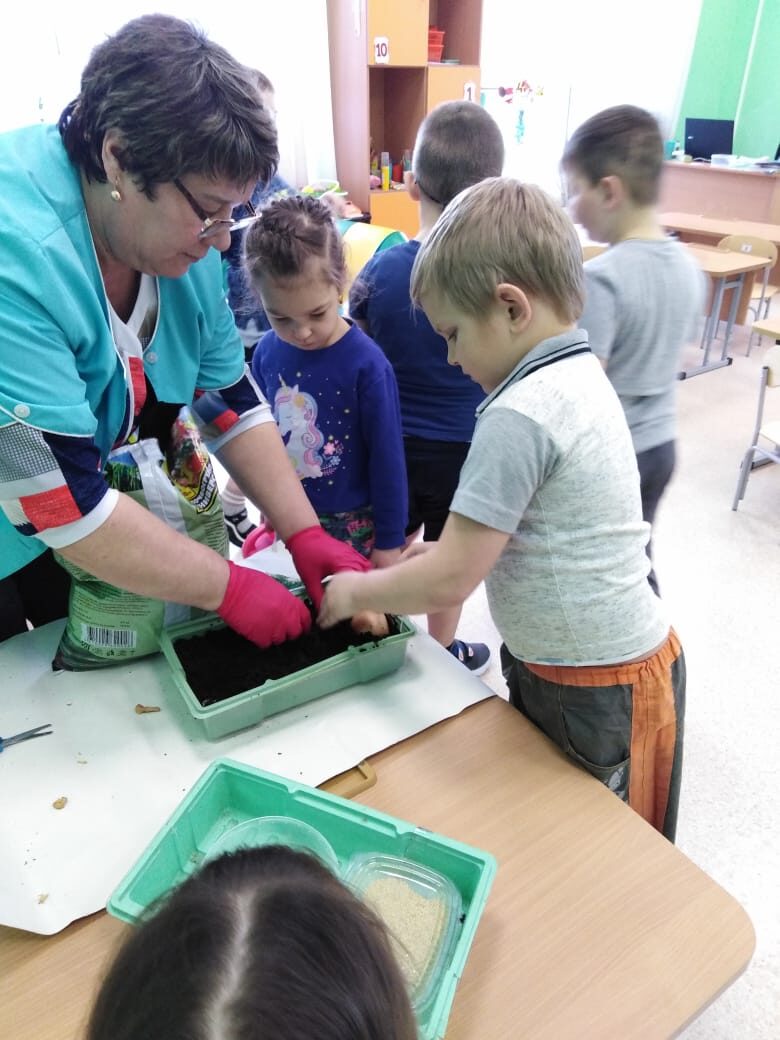 